      ПОСТАНОВЛЕНИЕ	         КАРАР№   3                                     с. Большой Шурняк	               от 09.02.2018 г.Об утверждении стоимости услуг, согласно гарантированному перечню услуг по погребению на территории муниципального образования Большешурнякское сельское поселение Елабужского муниципального района на 2018 год	В соответствии с Федеральным законом от 06 октября 2003 года № 131 -ФЗ «Об общих принципах организации местного самоуправления в Российской Федерации», Федеральным законом от 12 января 1996 года № 8-ФЗ «О погребении и похоронном деле»,  постановлением Кабинета Министров Республики Татарстан от 18 мая 2007 г. № 196 «О мерах по реализации Федерального закона «О погребении и похоронном деле в Республике Татарстан»,  постановлением Правительства Российской Федерации  от  26.01.2018 года № 74 «Об утверждении размера индексации выплат, пособий и компенсаций в 2018 году»                                  ПОСТАНОВЛЯЮ:1. Установить с 1 января 2018 по 31 января 2018 года на территории муниципального образования Большешурнякского сельского поселения Елабужского муниципального района стоимость услуг, предоставляемых согласно гарантированному перечню услуг по погребению, в сумме 5562,25 руб.2. Установить и ввести в действие с 1 февраля 2018 года на территории муниципального образования  Большешурнякского сельского поселения Елабужского муниципального района стоимость услуг, предоставляемых согласно гарантированному перечню услуг по погребению  в сумме 5701,31 руб. в соответствии с  Приложением № 1 и Приложением №  2 к настоящему постановлению.3. Рекомендовать гражданам обращаться за возмещением стоимости услуг, согласно гарантированному перечню услуг по погребению, в Управление Пенсионного фонда Республики Татарстан в Елабужском районе и г. Елабуге, Региональное отделение Фонда социального страхования РФ по Республике Татарстан,  Республиканский центр материальной помощи (компенсационных выплат) Елабужского муниципального района, Управление социальной защиты населения Елабужского района и г. Елабуга.4. Опубликовать  настоящее постановление в средствах массовой информации.5.  Контроль за исполнением данного постановления оставляю за собой.Руководитель                                                                         Н.И. Мельников                                                                                       Приложение №1к постановлению                                                                                      Исполнительного комитета                                                                                       Большешурнякского сельского                                                                                                    поселения                                                                                      от 09.02.2018 г. № 3Стоимость гарантированного перечня услуг по погребению в муниципальном образовании Большешурнякского сельского поселенияЕлабужского муниципального района(до 31 января 2018 года)                                                                                 Приложение №2 к постановлению                                                                                     Исполнительного комитета                                                                                                 Большешурнякского сельского                                                                                                      поселения                                                                                    от 09.02.2018 г. № 3Стоимость гарантированного перечня услуг по погребению в муниципальном образовании Большешурнякского сельского поселенияЕлабужского муниципального района(до 31 января 2018 года)                                                                                              Приложение№3 к постановлению                                                                                             Исполнительного комитета                                                                                              Большешурнякского сельского                                                                                               поселения                                                                                 от 09.02.2018 г. № 3Стоимость гарантированного перечня услуг по погребению в муниципальном образовании Большешурнякского сельского поселенияЕлабужского муниципального района(с 1 февраля 2018 года)                                                                                      Приложение№4к постановлению                                                                                         Исполнительного комитета                                                                                                   Большешурнякского сельского                                                                                                    поселения                                                                                      от 09.02.2018 г. № 3Стоимость гарантированного перечня услуг по погребению в муниципальном образовании Большешурнякского сельского поселенияЕлабужского муниципального района(с 1 февраля 2018 года)ИСПОЛНИТЕЛЬНЫЙ КОМИТЕТ БОЛЬШЕШУРНЯКСКОГОСЕЛЬСКОГО ПОСЕЛЕНИЯЕЛАБУЖСКОГО МУНИЦИПАЛЬНОГОРАЙОНАРЕСПУБЛИКИ ТАТАРСТАН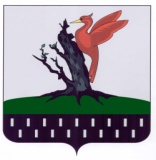 ТАТАРСТАН РЕСПУБЛИКАСЫАЛАБУГА  МУНИЦИПАЛЬ РАЙОНЫ  ОЛЫ ШУРНЯК АВЫЛ ЖИРЛЕГЕ  БАШКАРМА КОМИТЕТЫ№Наименование услугСтоимость услуг (в руб.)11.Оформление документов, необходимых для погребения25022.Предоставление гроба и других предметов, необходимых для погребения2 315,1333.Перевозка тела (останков) умершего на кладбище60044.Погребение (рытье могил и захоронение)2 397,12ВСЕГО:5 562,25№Наименование услугСтоимость услуг (в руб.)11.Оформление документов, необходимых для погребения25022.Облачение тела43033.Предоставление гроба и других предметов, необходимых для погребения1 885,1344.Перевозка тела (останков) умершего на кладбище60055.Погребение (рытье могил и захоронение)2 397,12ВСЕГО:5 562,25№Наименование услугСтоимость услуг (в руб.)11.Оформление документов, необходимых для погребения15022.Предоставление гроба и других предметов, необходимых для погребения2 654,1933.Перевозка тела (останков) умершего на кладбище50044.Погребение (рытье могил и захоронение)2 397,12ВСЕГО:5 701,31№Наименование услугСтоимость услуг (в руб.)11.Оформление документов, необходимых для погребения15022.Облачение тела43033.Предоставление гроба и других предметов, необходимых для погребения2 224,1944.Перевозка тела (останков) умершего на кладбище50055.Погребение (рытье могил и захоронение)2 397,12ВСЕГО:5 701,31